ČZS Spytihněv 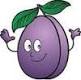 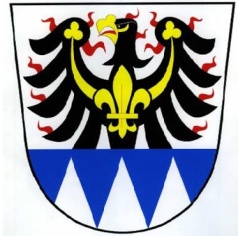 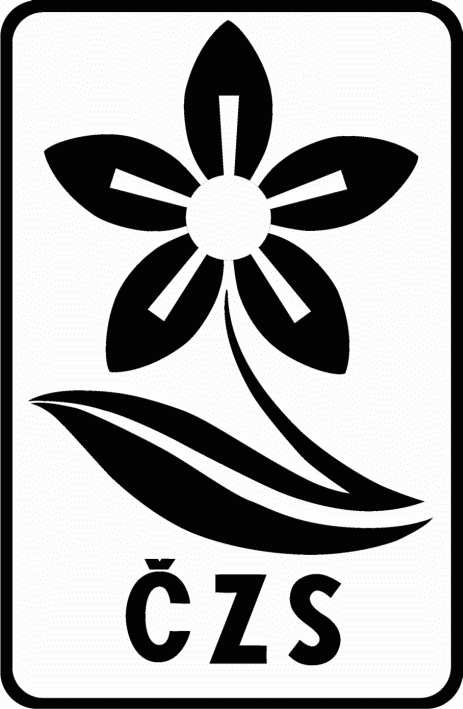 a obec SpytihněvVás všechny srdečně zvou na další ročník Koštu slivovice - 16. 2. 2019 v 17.00 hod na kulturním domě ve Spytihněvi.Kromě ohodnocených pálenek Vás bude bavit kapela ZZBar z Popovic.Připraveno je pro Vás chutné občerstvení a tombola.Těšíme se na Vaši účast.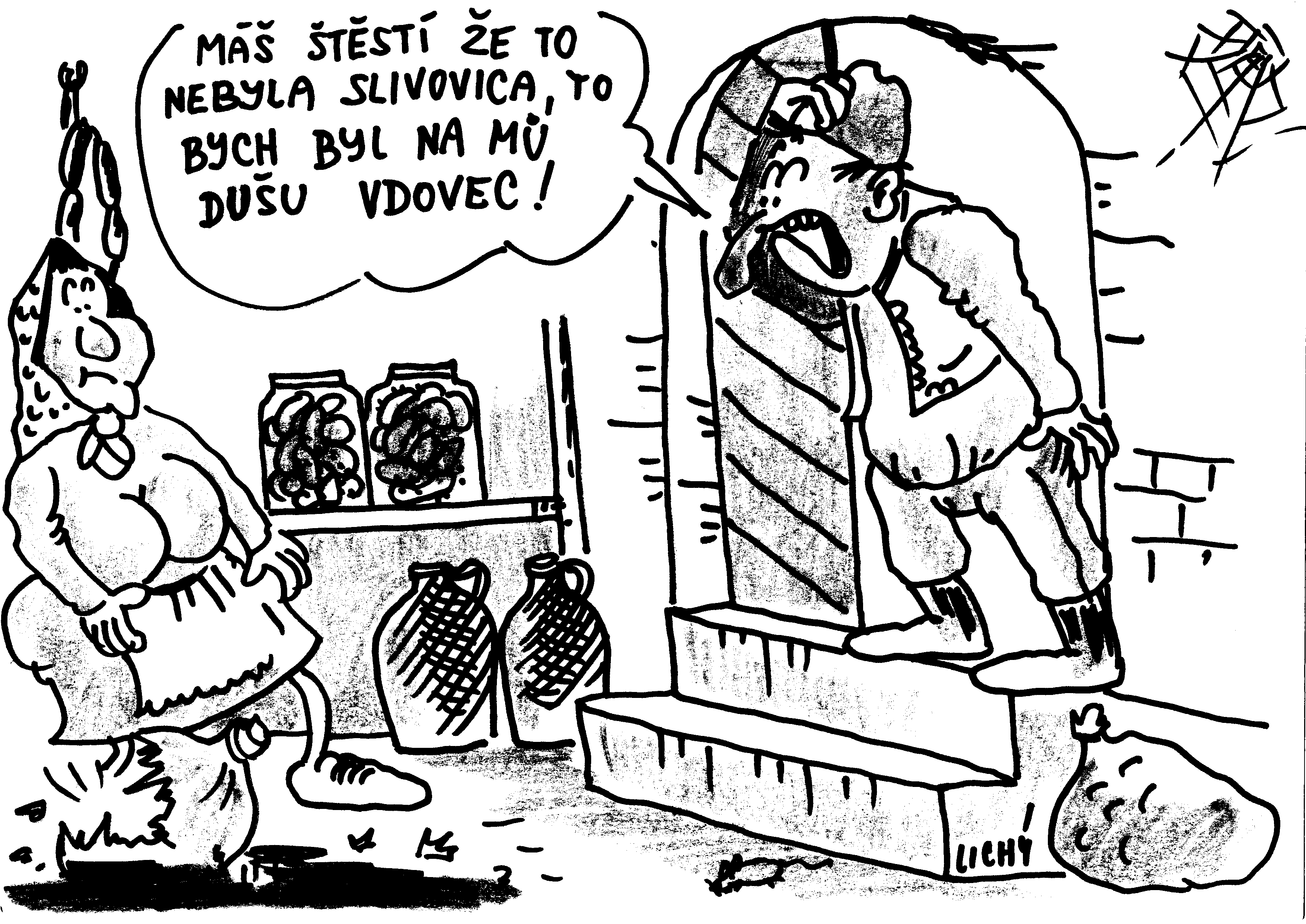 